1.2. Положение устанавливает порядок организации питания обучающихся в Муниципальном казенном общеобразовательном учреждении «Завьяловская основная общеобразовательная школа» (далее – школа), определяет условия, общие организационные принципы, правила и требования к организации питания, а также устанавливает меры социальной поддержки для отдельных категорий обучающихся.1.3. Под организацией питания обучающихся понимается обеспечение обучающихся основным (горячим) питанием, бесплатным питанием льготных  категорий обучающихся в соответствии с режимом работы школы по графику, утвержденному директором школы согласно расписанию учебных занятий.Под основным (горячим) питанием обучающихся понимается организованная реализация блюд, приготовленных на пищеблоке школы в соответствии с примерным 10-дневным меню, согласованным территориальным органом Роспотребнадзора и утвержденным директором школы.  Под бесплатным питанием понимается предоставление питания отдельным категориям обучающихся муниципальных общеобразовательных учреждений Талицкого городского округа, получающим питание за счет средств бюджета в соответствии с нормативными актами Свердловской области и Талицкого городского округа.1.4. Действие настоящего Положения распространяется на всех обучающихся школы.1.5. Настоящее Положение является локальным нормативным актом, регламентирующим деятельность школы по вопросам питания, согласовывается педагогическим советом и утверждается приказом директора школы.1.6. Положение принимается на неопределенный срок. Изменения и дополнения к Положению принимаются в порядке, предусмотренном п.1.5. настоящего Положения.1.7. После принятия Положения (или изменений и дополнений отдельных пунктов  и  разделов)  в  новой  редакции  предыдущая  редакция  автоматически  утрачивает силу.         2. Основные цели и задачи при организации питания обучающихся2.1. Основными целями и задачами при организации питания обучающихся являются:а) обеспечение обучающихся питанием, соответствующим возрастным физиологическим потребностям в пищевых веществах и энергии, принципам рационального и сбалансированного питания;б) гарантированное качество и безопасность питания и пищевых продуктов, используемых для приготовления блюд; в) предупреждение (профилактика) среди обучающихся инфекционных и неинфекционных заболеваний, связанных с фактором питания;г) пропаганда принципов полноценного и здорового питания;д) социальная поддержка обучающихся из социально незащищенных, малообеспеченных семей и семей, попавших в трудные жизненные ситуации;е) использование бюджетных средств, выделяемых на организацию питания, в соответствии с требованиями действующего законодательства.3. Организационные принципы3.1. Обеспечение питанием обучающихся осуществляется штатными сотрудниками, которые должны иметь соответствующую квалификацию, пройти предварительный (при поступлении на работу) и периодический медицинские осмотры в установленном порядке, иметь личную медицинскую книжку установленного образца.3.2. Питание обучающихся осуществляется на основе приказа директора школы, который издается ежегодно от 1-3 сентября.3.3. Порядок обеспечения питанием обучающихся организуют назначенные приказом директора школы на текущий учебный год ответственные из числа работников школы.3.4. По вопросам организации питания школа взаимодействует с родителями обучающихся, Управлением образования Администрации Талицкого городского округа, территориальным органом Роспотребнадзора.3.5. Питание обучающихся организуется в соответствии с требованиями санитарных правил и норм устройства, содержания и организации учебно-воспитательного процесса утверждаемых в установленном порядке.3.6.Питание в школе осуществляется на основе разрабатываемого рациона питания  и  примерного  цикличного  меню,  разработанного  в  соответствии  с рекомендуемой формой  составления  примерного  меню  и  пищевой  ценности  приготовляемых  блюд (приложение  № 2  к  СанПиН  2.4.5.2409-08),  а  также  меню-раскладок,  содержащих  количественные  данные о рецептуре блюд. Примерное меню согласовывается директором школы.3.7. Режим питания устанавливается приказом директора школы в соответствии с санитарно-гигиеническими требованиями к организации питания.3.8. Столовая школы осуществляет производственную деятельность в режиме односменной работы школы, пятидневной учебной недели: 3.9. В случае проведения мероприятий, связанных с выходом или выездом обучающихся из здания школы, режим предоставления питания переводится на специальный график, утверждаемый приказом директора школы.3.10. Для создания условий организации питания в школе в соответствии с требованиями СанПиН 2.4.5.2409-08 и СП 2.3.6.1079-01 предусматриваются помещения для приема, хранения и приготовления пищи. Помещения оснащаются механическим, тепловым и холодильным оборудованием, инвентарем, посудой и мебелью.3.11. Для организации питания работники школы ведут и используют следующие документы:В пищеблоке постоянно должны находиться:  – заявки на питание, журнал учета фактической посещаемости обучающихся;  – журнал бракеража пищевых продуктов и продовольственного сырья;– журнал бракеража готовой кулинарной продукции, журнал здоровья; – журнал проведения витаминизации третьих и сладких блюд;  – журнал учета температурного режима холодильного оборудования;– ежедневные меню, технологические карты на приготовляемые блюда; –приходные документы на пищевую продукцию, документы, подтверждающие качествопоступающей пищевой продукции (накладные, сертификаты соответствия, удостоверения качества, документы ветеринарно-санитарной экспертизы («Меркурий» и др.);  – книга отзывов и предложений.   4. Распределение прав и обязанностей участников процессапо организации питания обучающихся4.1. Директор школы:– ежегодно в начале учебного года издает приказ о предоставлении горячего питания обучающимся;– несет ответственность за организацию питания обучающихся в соответствии с нормативными правовыми актами Российской Федерации, федеральными санитарными правилами и нормами, уставом школы и настоящим Положением;  – обеспечивает принятие локальных актов и иных документов, предусмотренных настоящим Положением; – назначает из числа работников школы ответственного за организацию питания в образовательном учреждении и закрепляет их обязанности в должностных инструкциях;– обеспечивает рассмотрение вопросов организации питания обучающихся на родительских собраниях в классах, общешкольном родительском собрании, а также на педагогическом совете, совещаниях при директоре школы.4.2. Ответственный за организацию питания в школе:  – координирует и контролирует деятельность классных руководителей;  – формирует списки обучающихся для предоставления питания;  – обеспечивает учёт фактической посещаемости обучающимися столовой, охват всех обучающихся питанием, контролирует ежедневный порядок учета количества фактически полученных обучающимися обедов по классам;  – формирует список и ведет учет детей из семей льготных категорий, детей-инвалидов, получающих бесплатное питание;  – координирует информационно-просветительскую работу в образовательном учреждении по формированию культуры питания;  – осуществляет мониторинг удовлетворенности качеством школьного питания;  – вносит предложения по улучшению организации питания.  – имеет право проводить рабочие совещания и консультации с педагогическими работниками по вопросам организации питания, запрашивать у классных руководителей необходимую информацию в пределах своей компетенции по вопросам организации питания, ходатайствовать о поощрении и привлечении к дисциплинарной ответственности работников по вопросам организации питания обучающихся.  Ответственный за организацию питания в школе несёт ответственность за ведение и хранение следующих первичных документов, подтверждающих фактические расходы на организацию питания:– табель учёта посещаемости детей (ежемесячно);– приказы о предоставлении права на получение бесплатного питания отдельным категориям обучающихся и о снятии с бесплатного питания в случае изменения ситуации в семье или отчислении ребёнка из школы;–решения комиссии по контролю за качеством организации питания.4.3. Классные руководители:  – ежедневно не позднее 10 часов утра представляют работнику пищеблока заявку для организации питания на количество обучающихся на учебный день;  – ведут ежедневный учет питающихся на бесплатной и платной основах согласно табелю учета питающихся детей;  – не реже чем один раз в неделю предоставляют ответственному за организацию горячего питания в школе данные о количестве фактически полученных обучающимися обедов;– готовят пакет документов для предоставления бесплатного питания;–доводят до сведения родителей (законных представителей) порядок оплаты за школьное питание;– осуществляют в части своей компетенции мониторинг организации школьного питания;  – предусматривают в планах воспитательной работы мероприятия, направленные на формирование здорового образа жизни обучающихся, потребности в сбалансированном и рациональном питании, систематически выносят на обсуждение в ходе родительских собраний вопросы обеспечения полноценного питания учащихся;  – вносят на обсуждение на общих собраниях работников школы, заседаниях, педагогического совета, совещания при директоре предложения по улучшению питания.  4.4. Родители (законные представители) обучающихся: – представляют необходимый пакет документов на предоставление льготного питания в случае, если ребенок относится к льготной категории детей;  – сообщают классному руководителю о болезни ребенка или его временном отсутствии в школе для снятия его с питания на период его фактического отсутствия, а также предупреждают медицинского работника, классного руководителя об имеющихся у ребенка аллергических реакциях на продукты питания;–  ведут разъяснительную работу со своими детьми по привитию им навыков здорового образа жизни и правильного питания;  – вправе вносить предложения по улучшению организации питания обучающихся лично; –  вправе знакомиться с примерным и ежедневным меню, расчетами средств на организацию питания обучающихся.   4.5. Обучающиеся имеют право получать ежедневное полноценное горячее питаниеОбучающиеся обязаны: 
– соблюдать правила поведения в столовой школы; 
– соблюдать культуру питания. 4.6. В целях совершенствования организации питания обучающихся администрация школы совместно с классными руководителями:– оформляет информационные стенды, посвященные вопросам формирования культуры питания;– содействует созданию системы общественного информирования и общественной экспертизы организации школьного питания с учетом широкого использования потенциала родительских комитетов школы и классов;– проводит мониторинг организации питания и направляет в Управление образования Администрации Талицкого городского округа сведения о показателях эффективности реализации мероприятий по совершенствованию организации школьного питания.4.7. Учителя-предметники, классные руководители сопровождают учащихся в столовую для принятия пищи в соответствии с графиком питания, утвержденным директором школы; контролируют их поведение во время завтрака или обеда, личную гигиену обучающихся перед едой; несут ответственность за отпуск питания согласно списку и журналу посещаемости.5. Порядок предоставления питания обучающимся5.1.  Для всех обучающихся, получающих образование в очной форме,
 питание организуется как на платной основе, т.е. за счет средств родителей, так и на бесплатной основе за счет бюджетных средств.5.2. Для приема пищи в течение учебного дня выделяется одна перемена после третьего урока длительностью 30 минут.5.3. Отпуск питания организуется в соответствии с графиком, утверждаемым директором школы. Отпуск блюд осуществляется по заявкам ответственного лица. Заявка на количество питающихся предоставляется классными руководителями за три дня и уточняется накануне не позднее 9 часов.5.4. График предоставления питания устанавливает директор школы самостоятельно с учетом возрастных особенностей обучающихся, числа посадочных мест в обеденном зале и продолжительности учебных занятий.5.5. Примерное 10 - дневное работниками пищеблока и согласовывается с территориальным отделом Роспотребнадзора.  Замена блюд в меню производится в исключительных случаях на основе норм взаимозаменяемости продуктов по согласованию с директором школы. При наличии медицинских показаний для детей формируется рацион диетического питания.5.6. Ежедневное меню рационов питания согласовывается с директором школы.Ежедневно меню вывешивается в обеденном зале. В меню указываются стоимость, названия кулинарных изделий, сведения об объемах блюд, энергетической ценности.5.7. Организация обслуживания учащихся горячим питанием осуществляется путем  предварительного  накрытия  столов и самообслуживания.  5.8. В школе предусматривается централизованное обеспечение обучающихся питьевой водой, отвечающей гигиеническим требованиям, предъявляемым к качеству воды питьевого водоснабжения.5.9. Свободный доступ к питьевой воде обеспечивается в течение всего времени пребывания детей в школе.6. Система организации платного питания6.1. Платное питание (питание за счет средств родительской платы) организуется для обучающихся, не имеющих льгот.6.2. Предоставление питания за счет средств родительской платы производится только на добровольной основе родителей (законных представителей) по договору об оказании услуг по организации питания учащимся.7. Меры социальной поддержки (бесплатное питание)7.1. Право на получение мер социальной поддержки возникает у обучающихся, отнесенных к одной из категорий, указанных в пунктах 7.2–7.3 настоящего Положения.7.2. Право на предоставление бесплатного двухразового питания (завтрак и обед) в дни фактического пребывания в школе имеют:1) обучающиеся 1-4-х классов с ограниченными возможностями здоровья, в том числе дети-инвалиды (основание: заявление родителей (законных представителей) учащегося, справка медико-социальной экспертизы (для детей-инвалидов), заключение психолого-медико-педагогической комиссии (для детей с ограниченными возможностями здоровья), СНИЛС родителей (законных представителей) учащегося и учащегося, приказ директора МКОУ;2)  обучающиеся 5-11-х классов с ограниченными возможностями здоровья, в том числе дети-инвалиды (основание: заявление родителей (законных представителей) учащегося, справка медико-социальной экспертизы (для детей-инвалидов), заключение психолого-медико-педагогической комиссии (для детей с ограниченными возможностями здоровья), СНИЛС родителей (законных представителей) учащегося и учащегося, приказ директора МКОУ).          7.3. Право на предоставление бесплатного одноразового питания в дни фактического пребывания в школе имеют:1) учащиеся, получающие начальное общее образование (основание: СНИЛС родителей (законных представителей) учащегося и учащегося, приказ директора МКОУ).2)  обучающиеся 5-11-х классов из числа:– детей-сирот, детей, оставшихся без попечения родителей, лиц из числа детей-сирот и детей, оставшихся без попечения родителей (основание: заявление законных представителей учащегося, документ об установлении опеки и попечительства, документ, подтверждающий регистрацию в системе индивидуального (персонифицированного) учета, в том числе в форме электронного документа, или страховой номер индивидуального лицевого счета в системе обязательного пенсионного страхования (далее – СНИЛС) законных представителей учащегося и  учащегося, приказ директора МКОУ);– детей из семей, имеющих среднедушевой доход ниже величины прожиточного минимума, установленного в Свердловской области (основание: заявление родителей  учащегося, справка о праве на бесплатное питание, представленная  территориальным  отраслевым исполнительным органом государственной власти Свердловской области  - Управлением социальной политики Министерства социальной политики Свердловской области  по Талицкому району(далее – справка о праве на бесплатное питание) или ответный список, представленный  в общеобразовательное учреждение Управлением социальной политики Министерства социальной политики Свердловской области по Талицкому району, содержащий информацию о получении ежемесячного пособия на указанного учащегося,  СНИЛС родителей учащегося и учащегося, приказ директора МКОУ);– детей из многодетных семей (основание: заявление родителей учащегося, удостоверение многодетной семьи, копия которого заверяется директором МКОУ, СНИЛС родителей учащегося и учащегося, приказ директора МКОУ).7.4. Основанием для предоставления горячего питания за счет бюджетных средств категориям обучающихся, указанных в пп.пп. 1-2 п. 7.2, пп. 2 п. 7.3, является предоставление:– заявления одного из родителей (законных представителей) о предоставлении льготы по оплате питания, составленного по форме, установленной в приложении к настоящему Положению;– документов, подтверждающих льготную категорию ребенка, представленных согласно перечню, установленному распоряжением Управления образования Администрации Талицкого городского округа об организации питания в муниципальных общеобразовательных организаций, реализующих программы начального общего, основного общего, среднего общего образования, в очередном учебном году.Перечисленные выше документы представляются 1 раз в начале учебного года, за исключением случаев, указанных в п. 7.6 настоящего Положения.7.5. При возникновении права на льготу по двум и более основаниям родители выбирают один вариант льготы. При изменении основания предоставления льгот заявитель обязан в течение двух недель сообщить об этом в школу.7.6. При возникновении права на обеспечение льготным питанием обучающихся в течение учебного года заявление родителей (законных представителей) с приложением подтверждающих документов рассматривается в день регистрации.7.7. В случае изменения оснований на обеспечение горячим питанием обучающегося за счет средств бюджета заявитель обязан уведомить об этом школу в течение 10 календарных дней.7.8. Питание на льготной основе предоставляется на указанный в заявлении период, но не более чем до конца текущего учебного года.7.9. Списки обучающихся, поставленных на льготное питание, утверждаются приказом директора школы.7.10. Право на получение льготного питания наступает в день издания приказа директора школы и действует до окончания текущего учебного года.7.11. В случае возникновения причин для досрочного прекращения предоставления льготного питания учащемуся директор школы издает приказ об исключении ребенка из списков обучающихся, питающихся льготно, с указанием этих причин.7.12. Родители (законные представители) учащегося, подавшие заявление, несут ответственность за своевременность и достоверность представляемых документов, являющихся основанием для установления права на предоставление питания на бесплатной основе.7.13. Обучающиеся, имеющие право на питание за счет бюджетных средств, исходя из возрастных норм потребления и продолжительности нахождения ребенка в школе, получают бесплатное питание согласно стоимости питания учащегося в муниципальных общеобразовательных учреждениях Талицкого городского округа, установленной распоряжением Управления образования Администрации Талицкого городского округа на соответствующий период.7.14. Для осуществления учета учащихся, получающих питание на бесплатной основе, и контроля над целевым расходованием бюджетных средств, выделяемых на питание учащихся, ведется табель по учёту питающихся, который в конце месяца сдается в МКУ ТГО ЦБУЭР – лицу, ответственному за ведение бухгалтерского учета в школе.7.15. Предоставлять в Управление образования Администрации Талицкого городского округа отчет «Об использовании средств областного бюджета, предоставленных в форме субсидии   местным бюджетам на обеспечение питанием учащихся» ежеквартально в срок до 8 числа месяца, следующим за отчетным  и отчет «Информация о количестве учащихся, охваченным питанием» ежеквартально в срок до 25 числа последнего месяца квартала.8. Финансовое обеспечение8.1. Финансирование питания обучающихся осуществляется за счет:– субсидий из областного бюджета местному бюджету на осуществление мероприятий по обеспечению питанием учащихся в муниципальных общеобразовательных организациях, предоставленных в форме полной компенсации стоимости питания для определенных категорий учащихся;– средств, взимаемых с родителей (законных представителей) на питание детей (далее – родительская плата);– внебюджетных источников – добровольных пожертвований от юридических и физических лиц, спонсорских средств.8.2. Стоимость питания на одного человека складывается в зависимости от сложившихся цен на продукты питания, включенные в состав рекомендованного санитарными правилами набора продуктов, и наценки за услуги по организации питания, транспортных расходов. Стоимость горячего питания для учащихся школы не должна превышать стоимости питания учащегося в муниципальных общеобразовательных учреждениях Талицкого городского округа, установленной распоряжением Управления образования Администрации Талицкого городского округа на соответствующий период.8.3. Бюджетные средства на организацию питания обучающихся выделяются в качестве меры социальной поддержки на финансовый год и не могут быть использованы на другие цели. Контроль за целевым использованием субсидий осуществляется в соответствии с действующим законодательством.8.4. Объем и порядок предоставления бюджетных средств устанавливается Управлением образования Администрации Талицкого городского округа. 8.5. Школа в ежедневном режиме ведет учет экономии бюджетных средств, сложившейся за счет пропусков занятий обучающимися по причинам карантина, болезни, актированных дней, иным причинам.Сложившаяся экономия на основании приказа директора школы направляется на осуществление мероприятий по улучшению организации питания всех категорий обучающихся.9. Контроль за организацией питания9.1. Текущий контроль за организацией питания осуществляется на основании программы производственного контроля, утвержденной директором школы.9.2. Директор школы приказом назначает из числа работников школы лицо, ответственное за организацию питания обучающихся. Приказ размещается на официальном сайте школы в сети Интернет и на информационном стенде.9.3. Проверку качества готовой кулинарной продукции, качества пищевых продуктов и продовольственного сырья осуществляет бракеражная комиссия, деятельность которой регулируется Положением о бракеражной комиссии. Состав бракеражной комиссии на текущий учебный год утверждается приказом директора школы.9.4. Контроль организации питания обучающихся в школе осуществляет медицинский работник в соответствии с условиями договора о совместной деятельности школы и медицинского учреждения.9.5. С целью привлечения родительской общественности к осуществлению контроля за организацией питания, создается комиссия по контролю за организацией и качеством питания, в которую включаются ответственный за организацию питания в школе, представитель школы, представитель от родителей (законных представителей), медицинский работник. Состав комиссии утверждается директором школы. По результатам плановой и/или внеплановой проверки Комиссия предоставляет   акт администрации школы для ознакомления и принятия управленческих решений.9.6. Медико-биологическая  и  гигиеническая  оценка  рационов  питания  (примерных  меню),  разрабатываемых  школьной  столовой,  выдача  санитарно-эпидемиологических  заключений  о  соответствии  типовых  рационов питания (примерных меню) санитарным правилам и возрастным  нормам  физиологической  потребности  детей  и  подростков  в  пищевых  веществах и энергии, плановый контроль организации питания, контроль  качества  поступающего  сырья  и  готовой  продукции,  реализуемых  в  школе, осуществляется органами Роспотребнадзора.  10. Ответственность10.1. Все работники школы, отвечающие за организацию питания несут ответственность за вред, причиненный здоровью детей, связанный с неисполнением или ненадлежащим исполнением должностных обязанностей.10.2. Родители (законные представители) несут предусмотренную действующим законодательством ответственность за неуведомление школы о наступлении обстоятельств, лишающих их права на получение льготного питания для ребенка.10.3. Лица, виновные в нарушении требований организации питания, привлекаются к дисциплинарной и материальной ответственности, а в случаях, установленных законодательством Российской Федерации, – к гражданско-правовой, административной и уголовной ответственности в порядке, установленном федеральными законами.Приложение 
к Положению об организации питания обучающихся 
Форма заявления о предоставлении льгот на питание обучающихся                                                                            Директору МКОУ «Завьяловская ООШ» Хомутининой О.Ю.                         
                                            от ____________________________________________________
                                                               (Ф.И.О. законного представителя)                           
                                             
                                              проживающего по адресу: ________________________________                                                            телефон:_________________________________________________ ЗАЯВЛЕНИЕ   О ПРЕДОСТАВЛЕНИИ БЕСПЛАТНОГО   ПИТАНИЯПрошу предоставить    питание на бесплатной основе моему сыну (дочери)_____________________________________________________________________________________________
                                                                        (фамилия, имя, отчество)
   ученику(це) _________ класса, в дни посещения общеобразовательного  учреждения на _____________ учебный год,в связи с тем, что: (нужное подчеркнуть)       1. Школьник проживает в семье, среднедушевой доход которой ниже величины прожиточного минимума (Свердловская область)
       2. Школьник из многодетной семьи.
       3. Школьник признан инвалидом.
       4. Школьник с ограниченными возможностями здоровья.
       5. Школьник из опекаемой семьи (сирота).
       С Положением об   организации питания обучающихся ознакомлен.
        В   случае   изменения оснований для получения питания на бесплатной основе обязуюсь незамедлительно информировать администрацию образовательного учреждения.
          Копии   документов, подтверждающих основание предоставления бесплатного питания,  прилагаю: _____________________________________________________________________________________________
   __________________________________________________________________ _________________________
 Проинформирован образовательным учреждением:
 о   необходимости   подачи   заявления   о предоставлении бесплатного питания и соответствующих подтверждающих документов на следующий учебный год до 1 сентября. Несу полную ответственность за  подлинность и достоверность сведений,  изложенных в  настоящем заявлении.
        __________________                                                                         _____________
           Подпись                                                                                                        Дата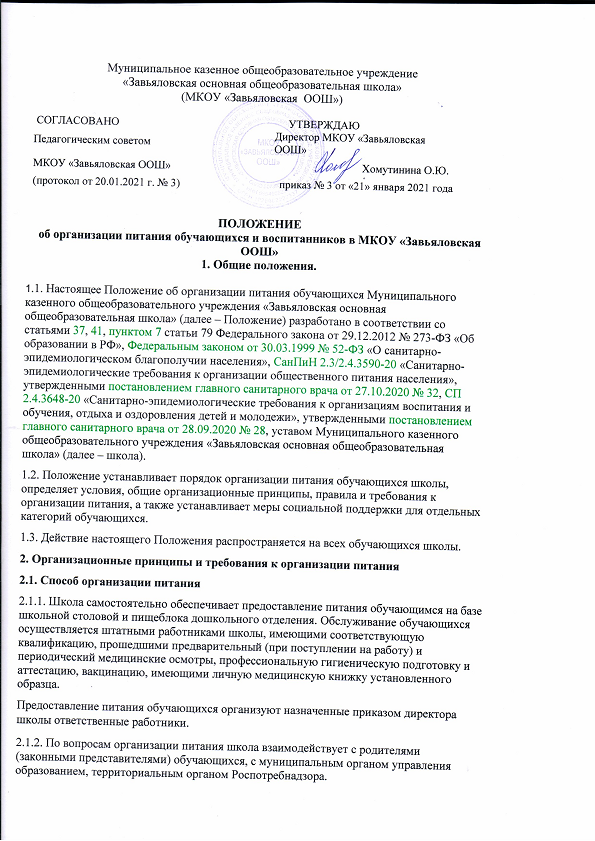 